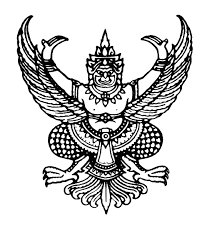 ที่  มท 0810.7/ว		                                      กรมส่งเสริมการปกครองท้องถิ่น							       ถนนนครราชสีมา เขตดุสิต กทม. 10300    	 สิงหาคม  2563เรื่อง	การเชื่อมโยงคู่มือสำหรับประชาชน ผ่านระบบ CITIZENinfoเรียน  ผู้ว่าราชการจังหวัด ทุกจังหวัดอ้างถึง   1. หนังสือกรมส่งเสริมการปกครองท้องถิ่น ด่วนที่สุด ที่ มท 0810.7/ว 4222 ลงวันที่ 26 ธันวาคม 2561	         2. หนังสือกรมส่งเสริมการปกครองท้องถิ่น ด่วนที่สุด ที่ มท 0810.7/ว 4016 ลงวันที่ 12 ธันวาคม 2561	         3. หนังสือกรมส่งเสริมการปกครองท้องถิ่น ด่วนที่สุด ที่ มท 0810.7/ว 2656 ลงวันที่ 28 สิงหาคม 2561สิ่งที่ส่งมาด้วย  1. สำเนาหนังสือสำนักงานคณะกรรมการพัฒนาระบบราชการ                                   ด่วนที่สุด ที่ นร 1222/445 ลงวันที่ 3 กรกฎาคม 2563			จำนวน 1 ชุด2. บัญชีผู้ใช้ รหัสผ่าน และ Authorize Code    	           		จำนวน 1 ชุด               3. คู่มือการใช้งานระบบ CITIZENinfo Backend (https://citizen.info.go.th)	จำนวน 1 ชุด				ตามที่กรมส่งเสริมการปกครองท้องถิ่น ได้ขอความร่วมมือจังหวัดแจ้งองค์กรปกครอง                    ส่วนท้องถิ่น ดำเนินการยกเลิกการเรียกสำเนาเอกสารจากประชาชน ตามมาตรการอำนวยความสะดวก                  และลดภาระแก่ประชาชน (การไม่เรียกสำเนาเอกสารที่ทางราชการออกให้ จากประชาชน) และให้ตรวจสอบ                   ความถูกต้องของข้อมูลการปักหมุดพิกัดตำแหน่งจุดให้บริการ ตามแผนยกระดับการบริการภาครัฐ ระยะที่ ๒ ตามพระราชบัญญัติการอำนวยความสะดวกในการพิจารณาอนุญาตของทางราชการ พ.ศ. ๒๕๕๘ รวมถึงจัดซื้ออุปกรณ์อ่านบัตรแบบอเนกประสงค์ (Smart Card Reader) เพื่อรองรับการยกเลิกสำเนาเอกสารในกระบวนงาน การลงทะเบียนและยื่นคำขอรับเงินเบี้ยยังชีพผู้สูงอายุ การลงทะเบียนและยื่นคำขอรับเงิน                   เบี้ยความพิการ และการขอรับการสงเคราะห์ผู้ป่วยเอดส์ ซึ่งมีการลงทะเบียนในระบบสารสนเทศการจัดการฐานข้อมูลเบี้ยยังชีพขององค์กรปกครองส่วนท้องถิ่น (www.welfare.dla.go.th) รายละเอียดตามหนังสือ                 ที่อ้างถึง นั้น		กรมส่งเสริมการปกครองท้องถิ่น พิจารณาแล้ว เพื่อให้การดำเนินการตามมาตรการอำนวยความสะดวกและลดภาระแก่ประชาชน (การไม่เรียกสำเนาเอกสารที่ทางราชการออกให้ จากประชาชน)                     จึงขอความร่วมมือจังหวัดและองค์กรปกครองส่วนท้องถิ่น ดำเนินการ ดังนี้		1. ใช้งานระบบ CITIZENinfo Backend ตามขั้นตอนปฏิบัติของจุดบริการ ดังนี้          		    1.1 จังหวัดแจ้งบัญชีผู้ใช้ รหัสผ่าน และ Authorize Code ให้องค์กรปกครองส่วนท้องถิ่น 	1.2 ให้จังหวัดและองค์กรปกครองส่วนท้องถิ่น ศึกษาขั้นตอน การใช้งานระบบ CITIZENinfo Backend โดยเข้าระบบ CITIZENinfo Backend จาก https://citizen.info.go.th โดยใช้อีเมลผู้รับผิดชอบหลักโครงการ/อีเมลส่วนกลางของหน่วยงานในการยืนยันตัวตน กรณีเป็นหน่วยงานที่ไม่มีบัญชี              ผู้ใช้เดิม ให้ทำการสมัคร OpenID เพื่อสร้างบัญชีผู้ใช้ใหม่ โดยเลือกเข้าสู่ระบบด้วย “OpenID” และทำการ           “สมัครสมาชิก” 	               1.3 ตรวจสอบข้อมูลจุดบริการตนเอง เช่น วัน - เวลาทำการ พิกัดจุดบริการ เป็นต้น/2. เชื่อมโยง...-2-	2. เชื่อมโยงคู่มือ (ปักหมุดคู่มือ) และตรวจสอบคู่มือให้ครบถ้วนสมบูรณ์ ผ่านระบบ CITIZENinfo Backend (https://citizen.info.go.th) ให้แล้วเสร็จ ภายในวันที่ 31 สิงหาคม 2563                      ทั้งนี้ หากมีข้อสงสัยเกี่ยวกับการใช้งานระบบ CITIZENinfo Backend สอบถามได้ที่ สำนักงานพัฒนารัฐบาลดิจิทัล (องค์การมหาชน) (สพร.) โทร 02 612 6060รายละเอียดปรากฏตามสิ่งที่ส่งมาด้วย  	จึงเรียนมาเพื่อโปรดพิจารณา	ขอแสดงความนับถือ                    อธิบดีกรมส่งเสริมการปกครองท้องถิ่นกองพัฒนาและส่งเสริมการบริหารงานท้องถิ่นกลุ่มงานส่งเสริมการบริหารกิจการบ้านเมืองที่ดีท้องถิ่น โทร. 02 241 9000 ต่อ 2322 โทรสาร 02 241 6956ผู้ประสานงาน นางสาวชนเนษฎ์ แก้วพุฒ มือถือ 09 5669 3645ที่  มท 0810.7/ว 		                                      กรมส่งเสริมการปกครองท้องถิ่น							       ถนนนครราชสีมา เขตดุสิต กทม. 10300    	 กุมภาพันธ์  2563